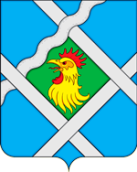 АДМИНИСТРАЦИЯ  МУНИЦИПАЛЬНОГО ОБРАЗОВАНИЯ СЕЛЬСКОЕ ПОСЕЛЕНИЕ «ЕСИНКА» РЖЕВСКОГО РАЙОНА ТВЕРСКОЙ ОБЛАСТИ                                                       ПОСТАНОВЛЕНИЕ09.01.2020                                                                                                                                     № 2-1О подготовке проекта  внесенияизменений в местные нормативы градостроительного проектирования сельского поселения «Есинка»Ржевского района Тверской области       В соответствии с Градостроительным кодексом РФ от 29.12.2004 г. №190-ФЗ , Постановлением Правительства Тверской области от 18.11.2019 г. № 455-пп «О региональных нормативах градостроительного проектирования Тверской области», Решением Собрания депутатов Ржевского района Тверской области от 07.02.2017 г. №122 «Об утверждении местных нормативов градостроительного проектирования сельского поселения «Есинка» Ржевского района Тверской области», Постановлением  Главы администрации муниципального образования сельское поселение «Есинка» Ржевского района Тверской области от 30.11.2015 г. № 69-3 «Об утверждении Положения о порядке подготовки и утверждении местных нормативов градостроительного проектирования сельского поселения «Есинка» Ржевского района Тверской области» , руководствуясь Федеральным законом от 06.10.2003 №131-ФЗ «Об общих принципах организации местного самоуправления в Российской Федерации, Уставом муниципального образования  сельское поселение «Есинка» Ржевского  района Тверской области                                                     Администрация сельского поселения «Есинка»                                                  ПОСТАНОВЛЯЕТ:1.Приступить к подготовке проекта  внесения  изменений в местные нормативы градостроительного проектирования муниципального образования сельское поселение «Есинка» Ржевского района Тверской области.2.Утвердить порядок и сроки проведения работ по подготовке проекта внесения изменений в местные нормативы градостроительного проектирования муниципального образования сельское поселение «Есинка» Ржевского района Тверской области (Приложение №1)3.Настоящее Постановление вступает в силу со дня его подписания.4.Настоящее постановление подлежит обнародованию в установленном порядке и размещению на официальном сайте администрации сельского поселения «Есинка» в информационно-телекоммуникационной сети Интернет.5. Контроль за исполнением настоящего постановления оставляю за собой.Глава сельского поселения «Есинка» Ржевского района Тверской области                                                              А.Э.Арушанян                                                                                                                           Приложение №1                                                                                             к Постановлению Администрации                                                                                             Ржевского района Тверской области                                                                                             от  09.01.2020 №2-1Порядок и сроки проведения работ по подготовке проекта внесения изменений в местные нормативы градостроительного  проектирования муниципального образования сельское поселение «Есинка» Ржевского района Тверской области№ п/п              Вид работСроки исполненияИсполнитель1.Подготовка внесения изменений в местные нормативы градостроительного проектирования (с момента заключения договора)Не более 60 днейИсполнитель по договору2.Обнародование в установленном порядке и размещение  на официальном сайте Администрации сельского поселения «Есинка» Ржевского района Тверской области в информационно-телекоммуникационной сети Интернет http://есинка.ржевский-район.рф/ проекта внесения изменений в местные нормативы градостроительного проектированияНе менее чем за два месяца до утвержденияГлава сельского поселения3Утверждение местных нормативов градостроительного проектированияНе более 30 днейСобрание депутатов Ржевского района   (в соответствии с передачей осуществления полномочий)4.Обнародование в установленном порядке и размещение  на официальном сайте Администрации сельского поселения «Есинка» Ржевского района Тверской области в информационно-телекоммуникационной сети Интернет http://есинка.ржевский-район.рф/ и федеральной государственной системе территориального планирования (ФГИС ТП) утвержденных местных нормативов градостроительного проектированияНе более 5 днейГлава сельского поселения